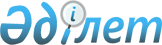 О внесении дополнений в некоторые решения Правительства Республики Казахстан
					
			Утративший силу
			
			
		
					Постановление Правительства Республики Казахстан от 13 сентября 2010 года № 931. Утратило силу постановлением Правительства Республики Казахстан от 13 июля 2023 года № 563.
      Сноска. Утратило силу постановлением Правительства РК от 13.07.2023 № 563 (вводится в действие по истечении десяти календарных дней после дня его первого официального опубликования).
      Правительство Республики Казахстан ПОСТАНОВЛЯЕТ:
      1. Утвердить прилагаемые дополнения, которые вносятся в некоторые решения Правительства Республики Казахстан.
      2. Настоящее постановление вводится в действие со дня подписания. Дополнения, которые вносятся в некоторые решения
Правительства Республики Казахстан
      1) в постановлении Правительства Республики Казахстан от 24 апреля 2001 года № 546 "Об утверждении Типовых регламентов акиматов области (города республиканского значения, столицы) и района (города областного значения)" (САПП Республики Казахстан, 2001 г., № 15, ст. 192):
      в Типовом регламенте акимата области (города республиканского значения, столицы), утвержденном указанным постановлением:
      дополнить пунктом 5-1 следующего содержания:
      "5-1. Исходящая корреспонденция в государственные органы (в том числе в формате электронного документа) оформляется на гербовом бланке на государственном языке (в случае необходимости прикладывается вариант на русском языке).";
      часть вторую пункта 15 изложить в следующей редакции:
      "Решения, принятые на заседании акимата, оформляются протоколом на гербовом бланке на государственном языке (в случае необходимости прикладывается вариант на русском языке) в трехдневный срок со дня завершения заседания соответствующим отделом аппарата, который визируется руководителем аппарата и подписывается председательствовавшим на заседании";
      в Типовом регламенте акимата района (города областного значения), утвержденном указанным постановлением:
      дополнить пунктом 5-1 следующего содержания:
      "5-1. Исходящая корреспонденция в государственные органы (в том числе в формате электронного документа) оформляется на гербовом бланке на государственном языке (в случае необходимости прикладывается вариант на русском языке).";
      часть вторую пункта 15 изложить в следующей редакции:
      "Решения, принятые на заседании акимата, оформляются протоколом на гербовом бланке на государственном языке (в случае необходимости прикладывается вариант на русском языке) в трехдневный срок со дня завершения заседания соответствующим отделом аппарата, который визируется руководителем аппарата и подписывается председательствовавшим на заседании.";
      2) Утратил силу постановлением Правительства РК от 02.06.2022 № 355 (вводится в действие с 01.07.2022).

      3) Утратил силу постановлением Правительства РК от 02.06.2022 № 355.

      4) утратил силу постановлением Правительства РК от 14.03.2019 № 108.


					© 2012. РГП на ПХВ «Институт законодательства и правовой информации Республики Казахстан» Министерства юстиции Республики Казахстан
				
      Премьер-МинистрРеспублики Казахстан

К. Масимов
Утверждены
постановлением Правительства
Республики Казахстан
от 13 сентября 2010 года № 931